CHAP N5                                                           EquationsSommaireRésoudre une équationRésoudre un problème à l’aide d’une équationSynthèse des compétencesCHAP N5                                                           EquationsSommaireRésoudre une équationRésoudre un problème à l’aide d’une équationSynthèse des compétencesCHAP N5                                                           EquationsSommaireRésoudre une équationRésoudre un problème à l’aide d’une équationSynthèse des compétencesJe dois savoir…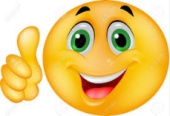 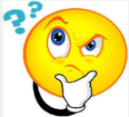 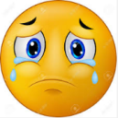 Exercices d’applicationPour préparer le contrôleMettre un problème en équationN° 9 à 11 p 121N° 39 p 125Résoudre une équationFiche exRefaire les ex de la ficheRésoudre un problème à l’aide d’une équationN° 13/16/21 p 122N° 22/23/25/26et 27 p 123N° 56 p 126N° 40/49/51et 53 p 125Je dois savoir…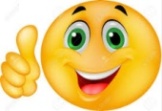 Exercices d’applicationPour préparer le contrôleMettre un problème en équationN° 9 à 11 p 121N° 39 p 125Résoudre une équationFiche exRefaire les ex de la ficheRésoudre un problème à l’aide d’une équationN° 13/16/21 p 122N° 22/23/25/26et 27 p 123N° 56 p 126N° 40/49/51et 53 p 125Je dois savoir…Exercices d’applicationPour préparer le contrôleMettre un problème en équationN° 9 à 11 p 121N° 39 p 125Résoudre une équationFiche exRefaire les ex de la ficheRésoudre un problème à l’aide d’une équationN° 13/16/21 p 122N° 22/23/25/26et 27 p 123N° 56 p 126N° 40/49/51et 53 p 125